ПОСТАНОВЛЕНИЕ11 ноября 2020 г.                                              № 19                                                  с. Эсто-АлтайОб утверждении схемымаршрута прогона скотадля выпаса и места выпаса скотаВ целях организации благоустройства территории Эсто-Алтайского сельского муниципального образования Республики Калмыкия, предупреждения и пресечения безнадзорного перемещения сельскохозяйственных животных по территории, обеспечения безопасности населения, улучшения санитарно-эпидемиологической обстановки в сельском поселении, в соответствии с Федеральными Законами от 6 октября 2003 года № 131-ФЗ «Об общих принципах организации местного самоуправления в Российской Федерации», от 14 мая 1993 года № 4979-1 «О ветеринарии», решением Собрания депутатов Эсто-Алтайского сельского муниципального образования Республики Калмыкия от 02.04.2013 № 7 «Об утверждении Правил содержания, выпаса, прогона и порядка мечения сельскохозяйственных животных на территории Эсто-Алтайского сельского муниципального образования», Администрация Эсто-Алтайского сельского муниципального образования Республики Калмыкия, постановляет:1. Утвердить прилагаемую схему маршрута прогона скота, содержащегося в личных подсобных хозяйствах, расположенных на территории сельского поселения, для выпаса.2. Определить местом выпаса скота земельные участки с кадастровыми номерами: 08:12:140201:1, 08:12:130101:355 на землях сельскохозяйственного назначения.3. Разместить настоящее постановление на официальном сайте Эсто-Алтайского сельского муниципального образования Республики Калмыкия в информационно-телекоммуникационной сети Интернет.Глава Эсто-Алтайского сельского муниципального образования Республики Калмыкия                                                                                   А.К. МанджиковУтверждена постановлением администрации Эсто-Алтайского сельского муниципального образования Республики Калмыкия № 19 от 11.11.2020 г.Схема маршрута прогона скота, содержащегося в личных подсобных хозяйствах, расположенных на территории Эсто-Алтайского сельского муниципального образования Республики Калмыкия, для выпасаПо улицам села Эсто-Алтай:- ул. Октябрьская – ул. Карла Маркса – ул. Ленина;- ул. Хомутникова;- ул. Садовая.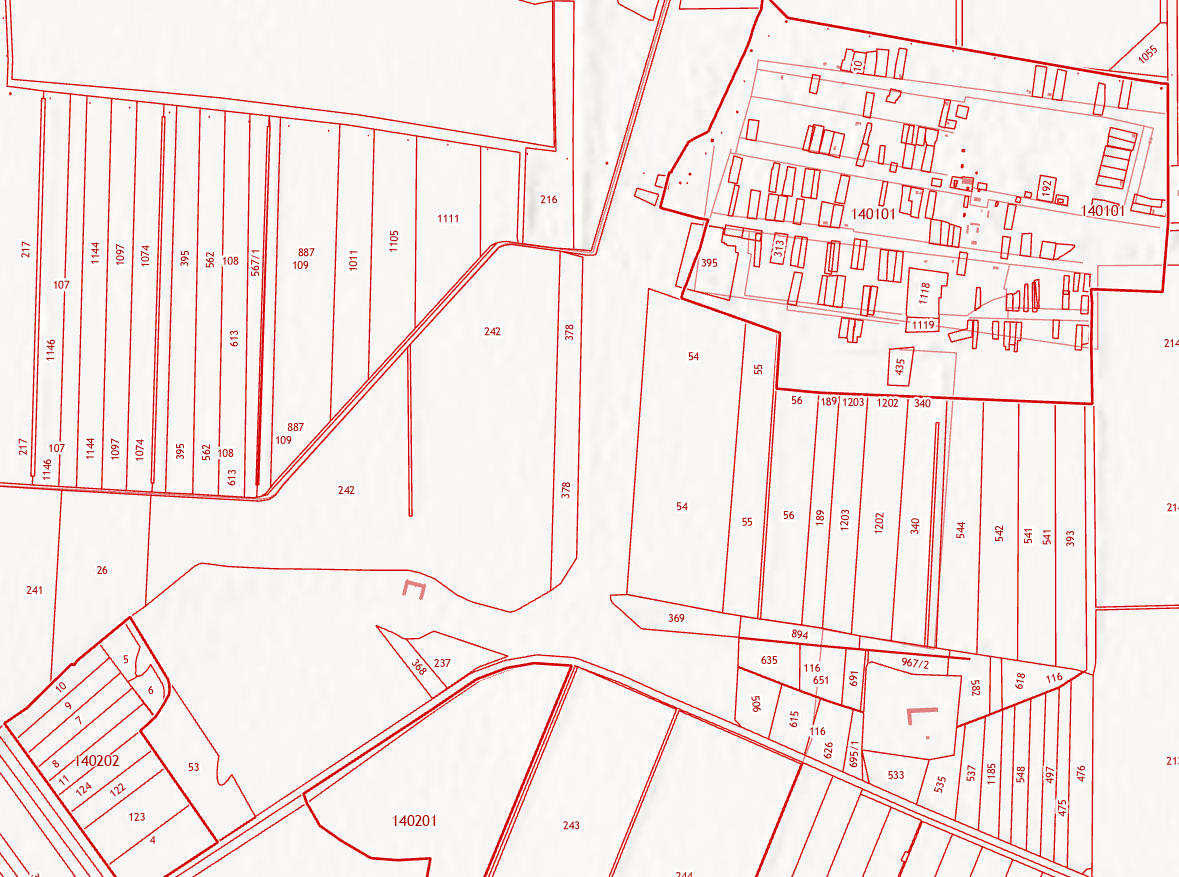 Администрация Эсто-Алтайского сельского муниципального образованияРеспублики КалмыкияАдминистрация Эсто-Алтайского сельского муниципального образованияРеспублики КалмыкияАдминистрация Эсто-Алтайского сельского муниципального образованияРеспублики Калмыкия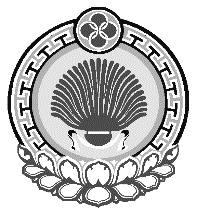 359026,Республика Калмыкия, с. Эсто-Алтай, ул. Карла МарксаИНН 0812900527, т. (84745) 98-2-41, е-mail: esto-altay@yandex.ru 359026,Республика Калмыкия, с. Эсто-Алтай, ул. Карла МарксаИНН 0812900527, т. (84745) 98-2-41, е-mail: esto-altay@yandex.ru 359026,Республика Калмыкия, с. Эсто-Алтай, ул. Карла МарксаИНН 0812900527, т. (84745) 98-2-41, е-mail: esto-altay@yandex.ru 